							NB		Education Workshop CalendarWinter-Spring 2019scb491 												December 20, 2018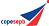 DateWorkshop / AtelierDeadline / ÉchéanceLocation / EndroitJanuary 5-6, 2019Introduction to StewardingJan. 4, 2019Fredericton InnJanuary 29-30, 2019Introduction aux personnes déléguées syndicalesJan. 28, 2019Villégiature Deux RivièresTracadie-Sheila, NBJanuary 30-31, 2019Financial Officers(Trustee Training)Jan. 29, 2019CUPE Saint JohnFebruary 2-3, 2019Combating Workplace BullyingFeb. 1, 2019Days Inn & Suites MonctonFebruary 12-13, 2019Leadership EssentialsFeb. 11, 2019Rodd MiramichiFebruary 19-20, 2019Steward Learning Series:Creating harassment-free workplacesRepresenting member in front of managementUnderstanding mental healthFeb. 18, 2019Garcelon Civic CenterSt. Stephen, NBMarch 7-8, 2019Financial Officers(Trustee Training)March 6, 2019Days Inn & Suites MonctonMarch 26-27, 2019Steward Learning Series:What stewards need to know about bargainingPopular economicsGrowing our mobilizing powerMar. 25, 2019CUPE Saint JohnMarch 30-31, 2019Procédure d’assembléeMar. 29, 2019Villégiature Deux RivièresTracadie, NBApril 2-3, 2019Résolution de conflits Apr. 1, 2019SCFP EdmundstonApril 29-30, 2019Financial OfficersApr. 28, 2019Fredericton InnMay 1-2, 2019Agents financiersApr. 30, 2019CUPE BathurstMay 22-23, 2019Steward Learning Series:Representing gender and sexually diverse membersChallenging racism in the workplace Ally skills for stewardsMay 21, 2019Days Inn & Suites MonctonJune 1-2, 2019Leadership Executive TrainingLeading as a teamConflict-ready executivesDuty of fair representationMay 31, 2019CUPE Saint JohnJune 3-4, 2019Health & Safety Modules:Recommendations and notetaking Mobilizing around health and safety Workload and overworkJune 2, 2019CUPE DalhousieFOR ONLINE WORKSHOP REGISTRATION FORM AND COURSE DESCRIPTION, GO TO  www.cupe.ca/unioneducation, select New Brunswick and PEI and click on the region of your choice.  Nursing home members are encouraged to contact the Council of Nursing Home Unions for possible funding at nbcnhu@xplornet.ca.POUR LE FORMULAIRE D’INSCRIPTION ET LA DESCRIPTION DES COURS OFFERTS EN LIGNE, ALLEZ AU www.scfp.ca/éducationsyndicale, sélectionner Nouveau-Brunswick et IPE et cliquez sur la région de votre choix. Les membres des foyers de soins sont invités à communiquer avec la direction du Conseil des syndicats des foyers de soins du Nouveau-Brunswick au nbcnhu@xplornet.ca pour se renseigner sur le financement possible.FOR ONLINE WORKSHOP REGISTRATION FORM AND COURSE DESCRIPTION, GO TO  www.cupe.ca/unioneducation, select New Brunswick and PEI and click on the region of your choice.  Nursing home members are encouraged to contact the Council of Nursing Home Unions for possible funding at nbcnhu@xplornet.ca.POUR LE FORMULAIRE D’INSCRIPTION ET LA DESCRIPTION DES COURS OFFERTS EN LIGNE, ALLEZ AU www.scfp.ca/éducationsyndicale, sélectionner Nouveau-Brunswick et IPE et cliquez sur la région de votre choix. Les membres des foyers de soins sont invités à communiquer avec la direction du Conseil des syndicats des foyers de soins du Nouveau-Brunswick au nbcnhu@xplornet.ca pour se renseigner sur le financement possible.FOR ONLINE WORKSHOP REGISTRATION FORM AND COURSE DESCRIPTION, GO TO  www.cupe.ca/unioneducation, select New Brunswick and PEI and click on the region of your choice.  Nursing home members are encouraged to contact the Council of Nursing Home Unions for possible funding at nbcnhu@xplornet.ca.POUR LE FORMULAIRE D’INSCRIPTION ET LA DESCRIPTION DES COURS OFFERTS EN LIGNE, ALLEZ AU www.scfp.ca/éducationsyndicale, sélectionner Nouveau-Brunswick et IPE et cliquez sur la région de votre choix. Les membres des foyers de soins sont invités à communiquer avec la direction du Conseil des syndicats des foyers de soins du Nouveau-Brunswick au nbcnhu@xplornet.ca pour se renseigner sur le financement possible.FOR ONLINE WORKSHOP REGISTRATION FORM AND COURSE DESCRIPTION, GO TO  www.cupe.ca/unioneducation, select New Brunswick and PEI and click on the region of your choice.  Nursing home members are encouraged to contact the Council of Nursing Home Unions for possible funding at nbcnhu@xplornet.ca.POUR LE FORMULAIRE D’INSCRIPTION ET LA DESCRIPTION DES COURS OFFERTS EN LIGNE, ALLEZ AU www.scfp.ca/éducationsyndicale, sélectionner Nouveau-Brunswick et IPE et cliquez sur la région de votre choix. Les membres des foyers de soins sont invités à communiquer avec la direction du Conseil des syndicats des foyers de soins du Nouveau-Brunswick au nbcnhu@xplornet.ca pour se renseigner sur le financement possible.